ПРАВИТЕЛЬСТВО ПРИМОРСКОГО КРАЯПОСТАНОВЛЕНИЕот 24 января 2022 г. N 29-ппОБ УТВЕРЖДЕНИИ РАСПРЕДЕЛЕНИЯ СУБСИДИЙИЗ КРАЕВОГО БЮДЖЕТА БЮДЖЕТАМ МУНИЦИПАЛЬНЫХОБРАЗОВАНИЙ ПРИМОРСКОГО КРАЯ НА РЕАЛИЗАЦИЮПРОЕКТОВ ИНИЦИАТИВНОГО БЮДЖЕТИРОВАНИЯ ПОНАПРАВЛЕНИЮ "ТВОЙ ПРОЕКТ" НА 2022 ГОДНа основании Устава Приморского края, в соответствии с Законом Приморского края от 21 декабря 2021 года N 31-КЗ "О краевом бюджете на 2022 год и плановый период 2023 и 2024 годов", постановлением Администрации Приморского края от 19 декабря 2019 года N 860-па "Об утверждении государственной программы Приморского края "Экономическое развитие и инновационная экономика Приморского края" на 2020 - 2027 годы" Правительство Приморского края постановляет:1. Утвердить прилагаемое распределение субсидий из краевого бюджета бюджетам муниципальных образований Приморского края на реализацию проектов инициативного бюджетирования по направлению "Твой проект" на 2022 год.2. Департаменту информационной политики Приморского края обеспечить официальное опубликование настоящего постановления.Первый вице-губернаторПриморского края -председатель ПравительстваПриморского краяВ.Г.ЩЕРБИНАУтвержденопостановлениемПравительстваПриморского краяот 24.01.2022 N 29-ппРАСПРЕДЕЛЕНИЕСУБСИДИЙ ИЗ КРАЕВОГО БЮДЖЕТА БЮДЖЕТАММУНИЦИПАЛЬНЫХ ОБРАЗОВАНИЙ ПРИМОРСКОГО КРАЯНА РЕАЛИЗАЦИЮ ПРОЕКТОВ ИНИЦИАТИВНОГО БЮДЖЕТИРОВАНИЯПО НАПРАВЛЕНИЮ "ТВОЙ ПРОЕКТ" НА 2022 ГОД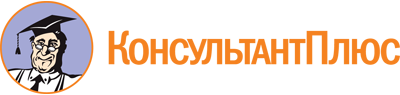 Постановление Правительства Приморского края от 24.01.2022 N 29-пп
(ред. от 19.12.2022)
"Об утверждении распределения субсидий из краевого бюджета бюджетам муниципальных образований Приморского края на реализацию проектов инициативного бюджетирования по направлению "Твой проект" на 2022 год"Документ предоставлен КонсультантПлюс

www.consultant.ru

Дата сохранения: 21.06.2023
 Список изменяющих документов(в ред. Постановлений Правительства Приморского краяот 03.06.2022 N 383-пп, от 27.06.2022 N 438-пп,от 06.10.2022 N 680-пп, от 02.11.2022 N 743-пп,от 19.12.2022 N 872-пп)Список изменяющих документов(в ред. Постановления Правительства Приморского краяот 19.12.2022 N 872-пп)N п/пНаименование муниципального образования Приморского краяСумма, рублей1231Владивостокский городской округ5864999,962Артемовский городской округ9144249,323Находкинский городской округ10760831,024Уссурийский городской округ9588368,045Арсеньевский городской округ5487848,796городской округ Большой Камень7835602,507Дальнегорский городской округ8549999,998Дальнереченский городской округ5034611,249Лесозаводский городской округ9000000,0010Партизанский городской округ5096248,3611городской округ Спасск-Дальний6667650,0012городской округ ЗАТО Фокино7392767,1713Анучинский муниципальный округ5975767,1214Лазовский муниципальный округ5984999,9915Октябрьский муниципальный округ5773770,1116Пограничный муниципальный округ4849497,4317Тернейский муниципальный округ2361144,3818Ханкайский муниципальный округ4081162,3619Хорольский муниципальный округ5788343,9420Чугуевский муниципальный округ4873274,3121Дальнереченский муниципальный район3000000,0022Рождественское сельское поселение Дальнереченского муниципального района2339999,7923Кавалеровский муниципальный район5901477,2624Кировский муниципальный район2986708,0325Горноключевское городское поселение Кировского муниципального района2871258,9826Рощинское сельское поселение Красноармейского муниципального района5654999,8727Михайловский муниципальный район2357641,3428Кремовское сельское поселение Михайловского муниципального района2237396,5429Надеждинский муниципальный район2175350,3130Надеждинское сельское поселение Надеждинского муниципального района5937752,4431Ольгинское городское поселение Ольгинского муниципального района0,0032Пермское сельское поселение Ольгинского муниципального района2981059,7933Партизанский муниципальный район5375857,8034Пожарский муниципальный район2998462,2035Губеровское сельское поселение Пожарского муниципального района2550001,5336Хвалынское сельское поселение Спасского муниципального района6000000,0037Хасанский муниципальный район5449901,1838Зарубинское городское поселение Хасанского муниципального района2955152,3739Черниговский муниципальный район2016433,8840Сибирцевское городское поселение Черниговского муниципального района2999999,3841Снегуровское сельское поселение Черниговского муниципального района2509207,6742Шкотовский муниципальный район2995808,1443Штыковское сельское поселение Шкотовского муниципального района0,0044Яковлевский муниципальный район3000000,0045Яковлевское сельское поселение Яковлевского муниципального района3000000,00ИТОГО210405604,53